Mardi 16 janvierNous avons cuisiné des galettes à la pomme.Puis nous avons fait un grand goûter !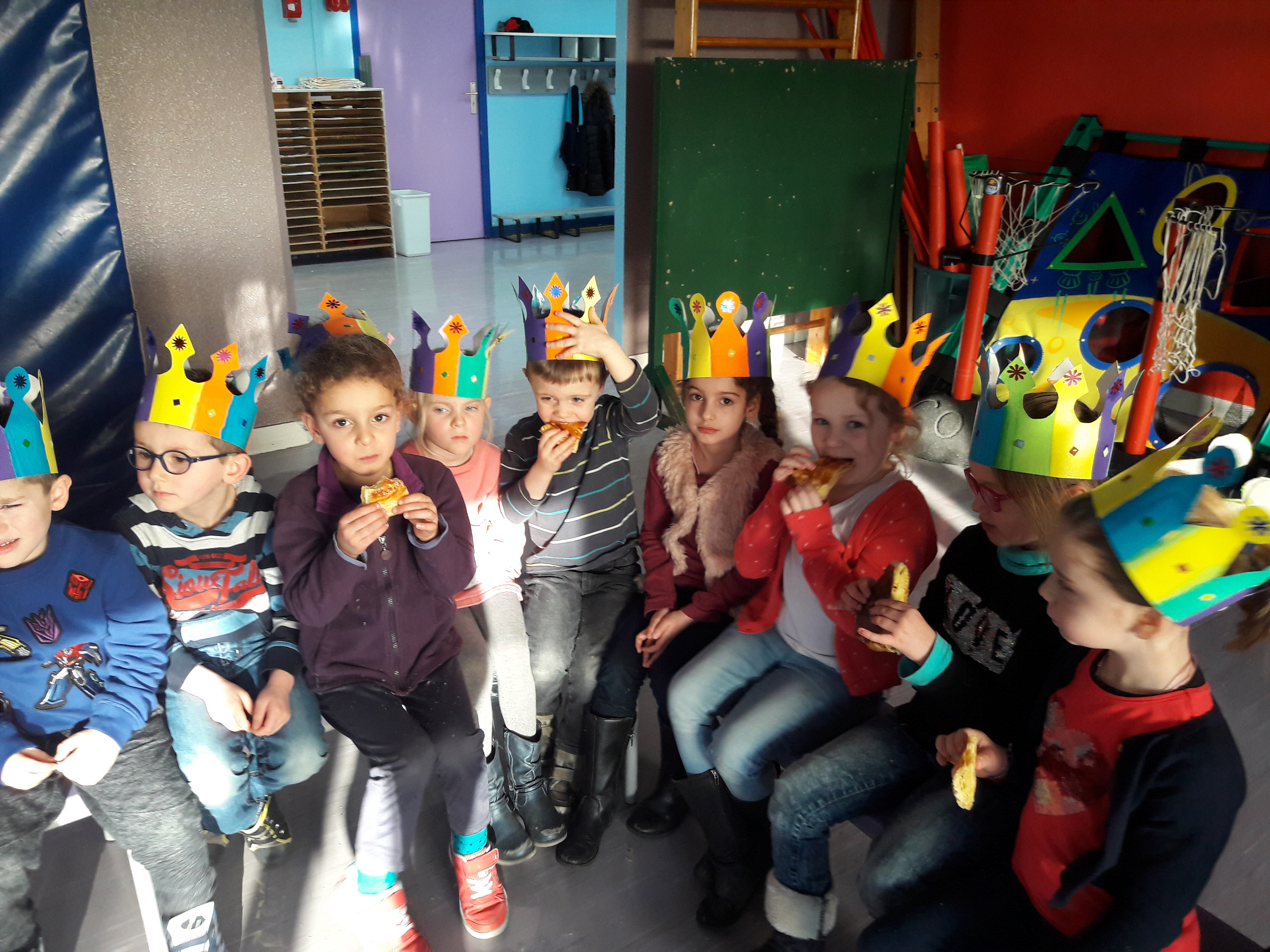 	Voici les rois et reines de la classe :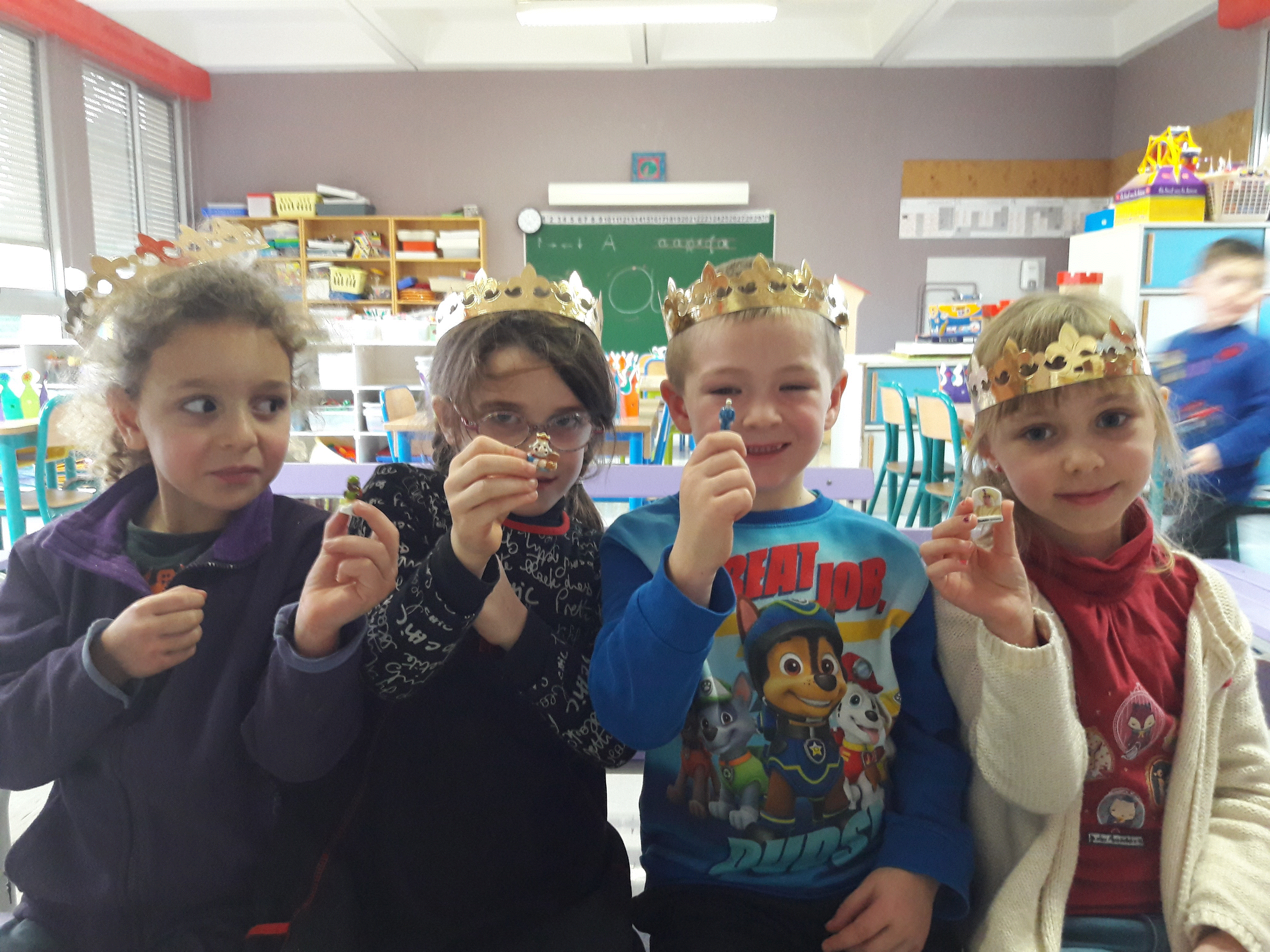 